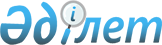 "2020-2022 жылдарға арналған Жақсықылыш кентінің бюджеті туралы" Арал аудандық мәслихатының 2019 жылғы 26 желтоқсандағы №296 шешіміне өзгерістер енгізу туралы
					
			Мерзімі біткен
			
			
		
					Қызылорда облысы Арал аудандық мәслихатының 2020 жылғы 9 желтоқсандағы № 417 шешімі. Қызылорда облысының Әділет департаментінде 2020 жылғы 15 желтоқсанда № 7921 болып тіркелді. Мерзімі біткендіктен қолданыс тоқтатылды
      "Қазақстан Республикасының Бюджет кодексі" Қазақстан Республикасының 2008 жылғы 4 желтоқсандағы кодексінің 109-1 бабына және "Қазақстан Республикасындағы жергілікті мемлекеттік басқару және өзін-өзі басқару туралы" Қазақстан Республикасының 2001 жылғы 23 қаңтардағы Заңының 6 бабының 2-7-тармағына сәйкес, Арал аудандық мәслихаты ШЕШІМ ҚАБЫЛДАДЫ:
      1. "2020-2022 жылдарға арналған Жақсықылыш кентінің бюджеті туралы" Арал аудандық мәслихатының 2019 жылғы 26 желтоқсандағы № 296 шешіміне (нормативтік құқықтық актілердің мемлекеттік тіркеу Тізілімінде 7169 нөмірімен тіркелген, 2020 жылғы 16 қаңтарда Қазақстан Республикасы нормативтік құқықтық актілердің эталондық бақылау банкінде жарияланған) мынадай өзгерістер енгізілсін:
      1-тармақ жаңа редакцияда жазылсын:
      "1. 2020-2022 жылдарға арналған Жақсықылыш кентінің бюджеті 1, 2 және 3- қосымшаларға сәйкес, оның ішінде 2020 жылға мынадай көлемдерде бекітілсін:
      1) кірістер – 86 368 мың теңге, оның ішінде:
      салықтық түсімдер – 8 483 мың теңге;
      салықтық емес түсімдер – 0;
      негізгі капиталды сатудан түсетін түсімдер – 0;
      трансферттер түсімдері – 77 885 мың теңге; 
      2) шығындар – 88 310,4 мың теңге;
      3) таза бюджеттік кредиттеу – 0;
      бюджеттік кредиттер –0;
      бюджеттік кредиттерді өтеу – 0;
      4) қаржы активтерімен операциялар бойынша сальдо – 0;
      қаржы активтерін сатып алу – 0;
      мемлекеттік қаржы активтерін сатудан түсетін түсімдер – 0;
      5) бюджет тапшылығы (профициті) – - 1 942,4 мың теңге;
      6) бюджет тапшылығын қаржыландыру (профицитін пайдалану) – 1 942,4 мың теңге.".
      Аталған шешімнің 1-қосымшасы осы шешімнің қосымшасына сәйкес жаңа редакцияда жазылсын.
      2.Осы шешім 2020 жылғы 1 қаңтардан бастап қолданысқа енгізіледі және ресми жариялауға жатады. Жақсықылыш кентінің 2020 жылға арналған бюджеті
					© 2012. Қазақстан Республикасы Әділет министрлігінің «Қазақстан Республикасының Заңнама және құқықтық ақпарат институты» ШЖҚ РМК
				
      Арал аудандық мәслихатының кезектен тыс алпыс үшінші сессиясының төрағасы 

А. Асанбаев

      Арал аудандық мәслихатының хатшысы 

Д. Мадинов
Арал аудандық мәслихатының2020 жылғы 9 желтоқсаны № 417шешіміне қосымша2019 жылғы "26" желтоқсандағы № 296Арал аудандық мәслихатыныңшешіміне 1-қосымша
Санаты 
Санаты 
Санаты 
Санаты 
2020 жыл сомасы 
(мың теңге)
Сыныбы 
Сыныбы 
Сыныбы 
2020 жыл сомасы 
(мың теңге)
Ішкі сыныбы
Ішкі сыныбы
2020 жыл сомасы 
(мың теңге)
Атауы 
2020 жыл сомасы 
(мың теңге)
1
2
3
4
5
1. Кірістер
86 368
1
Салықтық түсімдер
8 483
01
Табыс салығы
634
2
Жеке табыс салығы
634
04
Меншiкке салынатын салықтар
7 849
1
Мүлiкке салынатын салықтар
40
3
Жер салығы
570
4
Көлiк құралдарына салынатын салық
7 239
4
Трансферттердіңтүсімдері
77 885
02
Мемлекеттiк басқарудың жоғары тұрған органдарынан түсетiн трансферттер
77 885
3
Аудандардың (облыстық маңызы бар қаланың) бюджетінен трансферттер
77 885
Функционалдық топ
Функционалдық топ
Функционалдық топ
Функционалдық топ
2020 жыл сомасы 
(мың теңге)
Бюджеттік бағдарламалардың әкімшісі
Бюджеттік бағдарламалардың әкімшісі
Бюджеттік бағдарламалардың әкімшісі
2020 жыл сомасы 
(мың теңге)
Бағдарлама 
Бағдарлама 
2020 жыл сомасы 
(мың теңге)
Атауы 
2020 жыл сомасы 
(мың теңге)
2. Шығындар
88 310,4
01
Жалпы сипаттағы мемлекеттік қызметтер
29 759,4
124
Аудандық маңызы бар қала, ауыл, кент, ауылдық округ әкімінің аппараты
29 759,4
001
Аудандық маңызы бар қала, ауыл, кент, ауылдық округ әкімінің қызметін қамтамасыз ету жөніндегі қызметтер
29 640
022
Мемлекеттік органның күрделі шығыстары
119,4
04
Білім беру
38 869
124
Аудандық маңызы бар қала, ауыл, кент, ауылдық округ әкімінің аппараты
38 869
004
Мектепке дейінгі тәрбиелеу және оқыту және мектепке дейінгі тәрбиелеу және оқыту ұйымдарында медициналық қызмет көрсетуді ұйымдастыру
38 869
06
Әлеуметтiк көмек және әлеуметтiк қамсыздандыру
4 959
124
Аудандық маңызы бар қала, ауыл, кент, ауылдық округ әкімінің аппараты
4 959
003
Мұқтаж азаматтарға үйде әлеуметтік көмек көрсету
4 959
07
Тұрғын үй-коммуналдық шаруашылық
8 029
124
Аудандық маңызы бар қала, ауыл, кент, ауылдық округ әкімінің аппараты
8 029
008
Елде мекендердегі көшелерді жарықтандыру
4663
009
Елдi мекендердiң санитариясын қамтамасыз ету
1 181
011
Елді мекендерді абаттандыру мен көгалдандыру
2 185
12
Көлiк және коммуникация
2 438
124
Аудандық маңызы бар қала, ауыл, кент, ауылдық округ әкімінің аппараты
2 438
013
Аудандық маңызы бар қалаларда, ауылдарда, кенттерде, ауылдық округтерде автомобиль жолдарының жұмыс істеуін қамтамасыз ету
2 438
13
Басқалар
4 256
124
Аудандық маңызы бар қала, ауыл, кент, ауылдық округ әкімінің аппараты
4 256
040
Өңірлерді дамытудың 2025 жылға дейінгі бағдарламасы шеңберінде өңірлерді экономикалық дамытуға жәрдемдесу бойынша шараларды іске асыруға ауылдық елді мекендерді жайластыруды шешуге арналған іс- шараларды іске асыру
4 256
3. Таза бюджеттік кредит беру
0
Бюджеттік кредиттер
0
5
Бюджеттік кредиттерді өтеу
0
4. Қаржы активтерімен жасалатын операциялар бойынша сальдо
0
Қаржы активтерін сатып алу
0
5. Бюджет тапшылығы (профициті)
- 1 942,4
6. бюджет тапшылығын қаржыландыру (профицитін пайдалану)
1 942,4
8
Бюджет қаражаты қалдықтарының қозғалысы
1 942,4
1
Бюджет қаражатының бос қалдықтары
1 942,4
01
Бюджет қаражатының бос қалдықтары
1 942,4
2
Есепті кезең соңындағы бюджет қаражатының қалдықтары
0
01
Есепті кезеңнің соңындағы бюджет қаражатының қалдықтары
0